College…THIS IS HOW WE DO IT!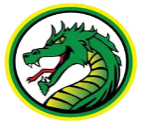 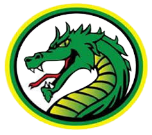 College isn’t something that you can wait until the last minute to do. It takes a lot of planning outside of just your Junior and Senior Years…. start thinking now and planning ahead!Here’s your Four-Year Strategic Plan:Concentrate on making GOOD GRADES;Freshman year grades WILL BE on your transcriptMEET WITH YOUR SCHOOL COUNSELOR to talk about the types of classes you would like to take and the track to graduation (this includes NY graduation requirementsUtilize your Naviance account and play around on it (there are career aptitude tests and other things that can help guide you to possible careers/opportunities based on your interestsGET INVOLVED: join clubs and organizations and keep track of them allConcentrate on making GOOD GRADES; make sure your grades are improving and that you are working hardMEET WITH YOUR SCHOOL COUNSELOR to register for some advanced classes; take it easy at first and then add on as you feel you are ableUse your Naviance account to continue exploring your interests and to look up some colleges you might be interested inSTAY INVOLVED: pursue leadership roles and keep track of all you’re doingTAKE THE PSAT: take it seriously, it’s free and shows colleges your potential!CHALLENGE YOURSELF: don’t take classes just because they’re easyKEEP UP THE GOOD GRADES; Junior year is hard but don’t let it kill your GPAMEET WITH YOUR SCHOOL COUNSELOR to make sure you’re on the right path for graduation and to talk about college optionsGet the schedule for the SAT/ACT: see Mr. Bollar for help registering, fee waivers and study, study, study! (Methodize is a free prep tool for you to use!)TAKE THE SAT/ACT AT LEAST ONCE! The ACT will be offered to you (once) for free and the more you take it, the better your score will end up being!LOOK UP SCHOOLS ON NAVIANCE: look into admission requirements for schools you might like to go to! Attend college fairs, financial aid workshops, and visit some campuses!START YOUR RESUME: write down a list of all you’re involved in, awards you have received, and any other accomplishments to showcase when applying to college.STAY INVOLVED: do some community service, participate in clubs, and keep active!KEEP UP THE GOOD GRADES; Don’t let Senioritis get the best of you!MEET WITH YOUR SCHOOL COUNSELOR to make sure you’re on track for graduation and to talk about college optionsTAKE THE SAT OR ACT AGAIN! Retaking these tests will improve your scores and chances to get into schoolLOOK UP SCHOOLS ON NAVIANCE: at this point, you should be finalizing where you are applying, visiting campuses, and making sure you match entrance requirements!APPLY TO SCHOOL: utilize your Counselor, or Mr. Bollar, and events such as College Application Week to apply to school. Apply to at least 4 colleges, and apply to NCC as well!APPLY FOR FINANCIAL AID AND SCHOLARSHIPS: It’s all about the money. Make sure you do your FAFSA before March 1.ENROLL; pay your deposits, register for classes, and housing!GRADUATE AND HAVE FUN!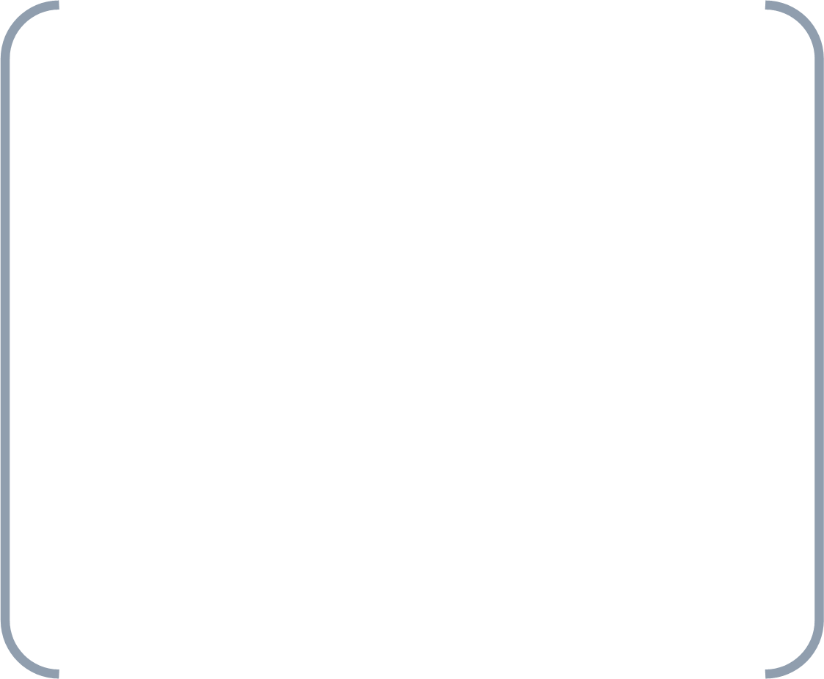 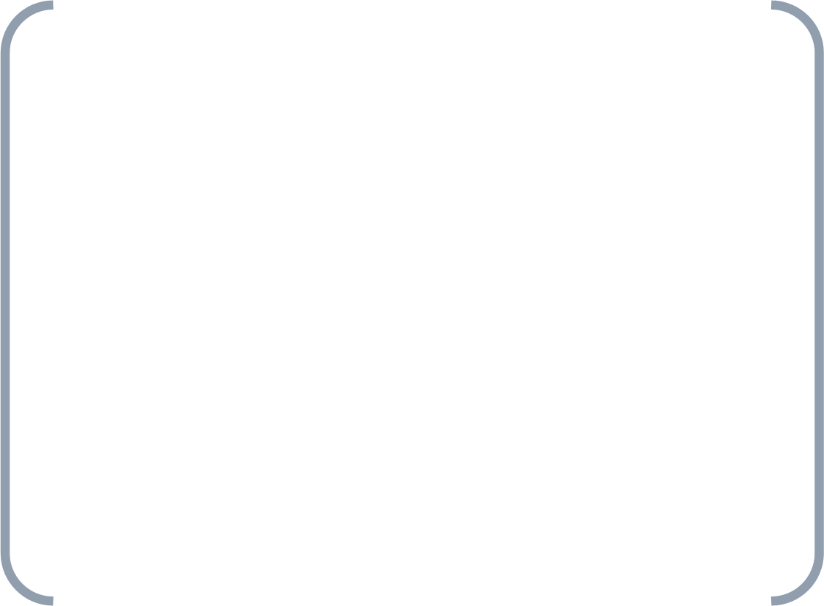 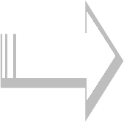 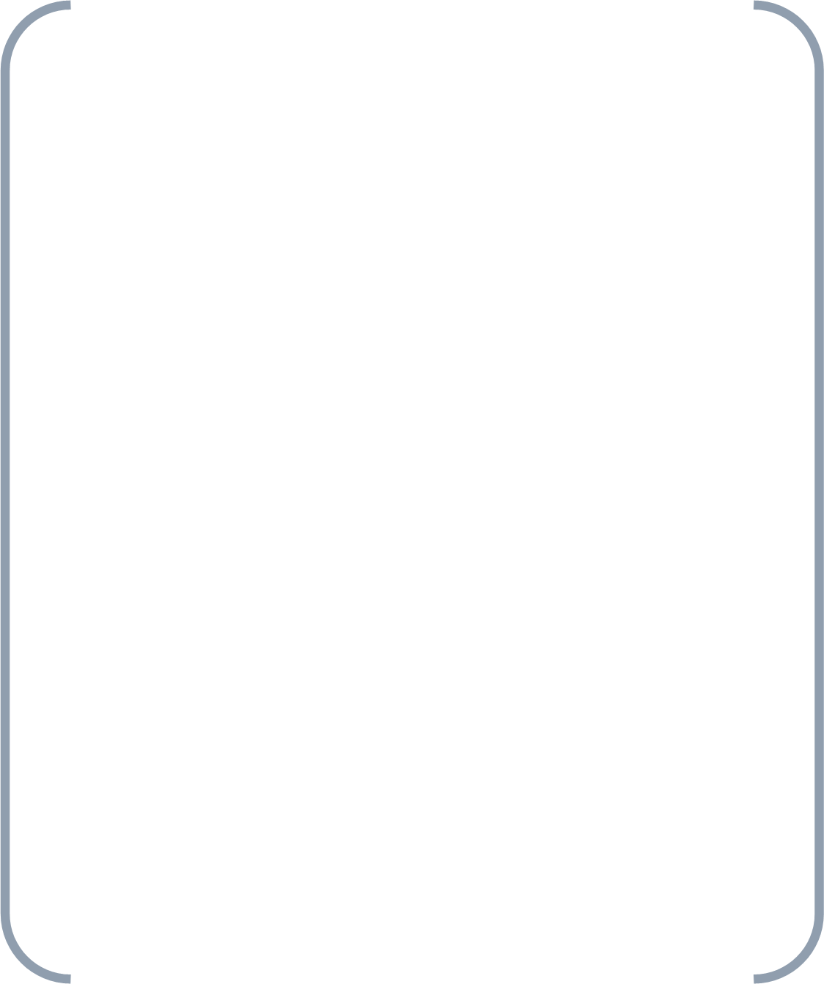 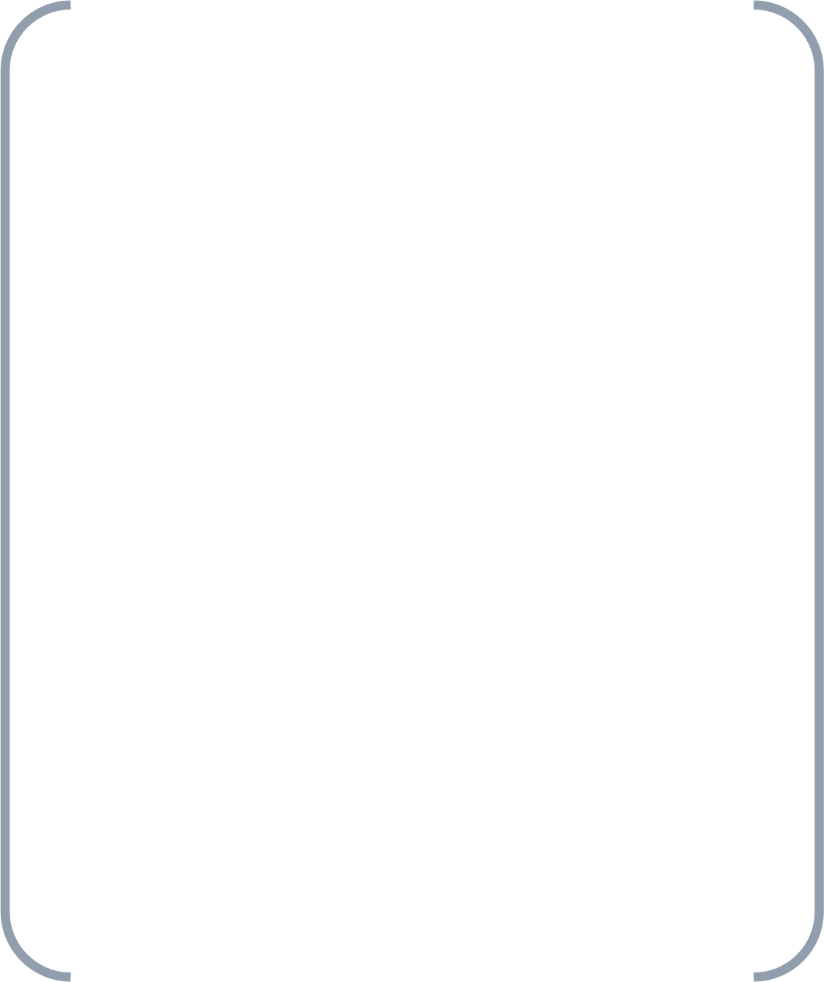 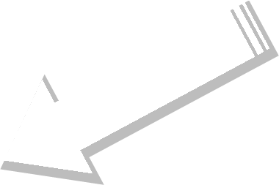 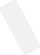 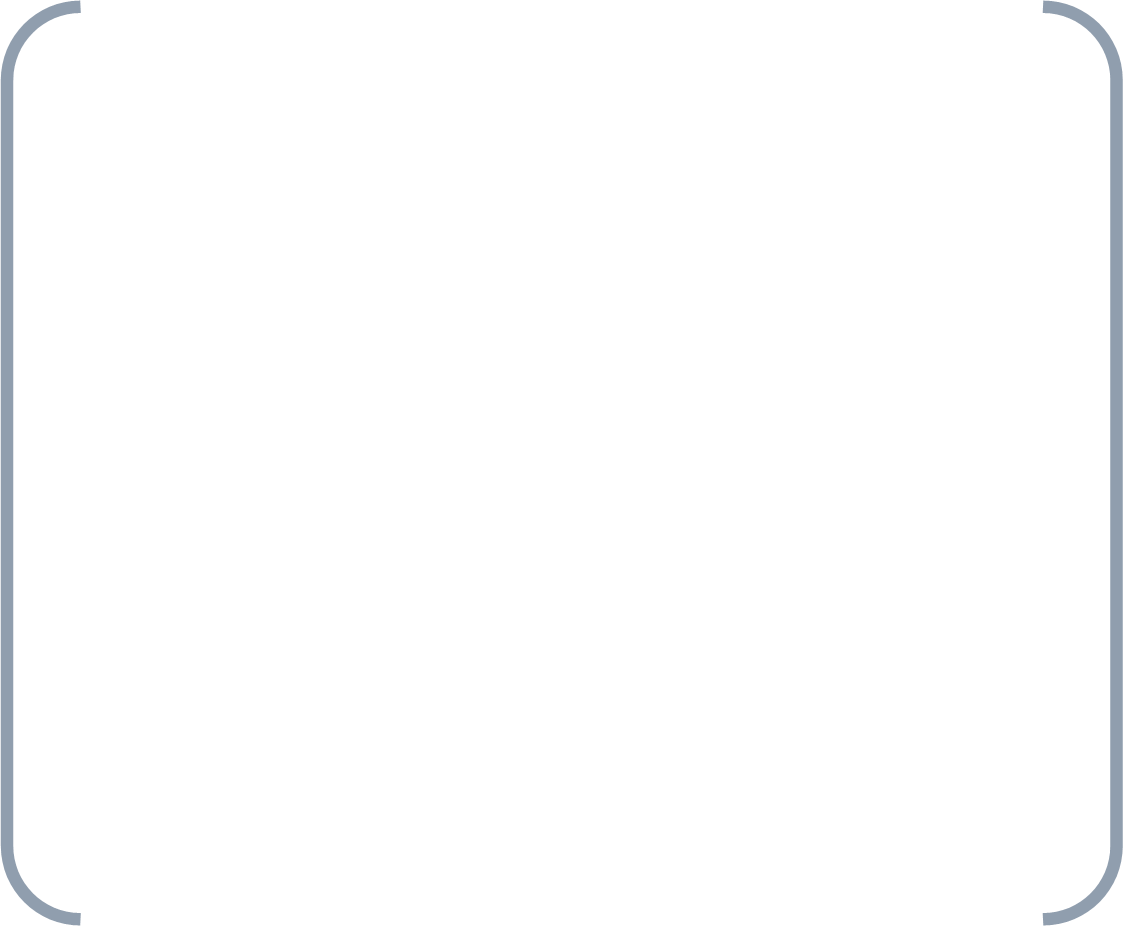 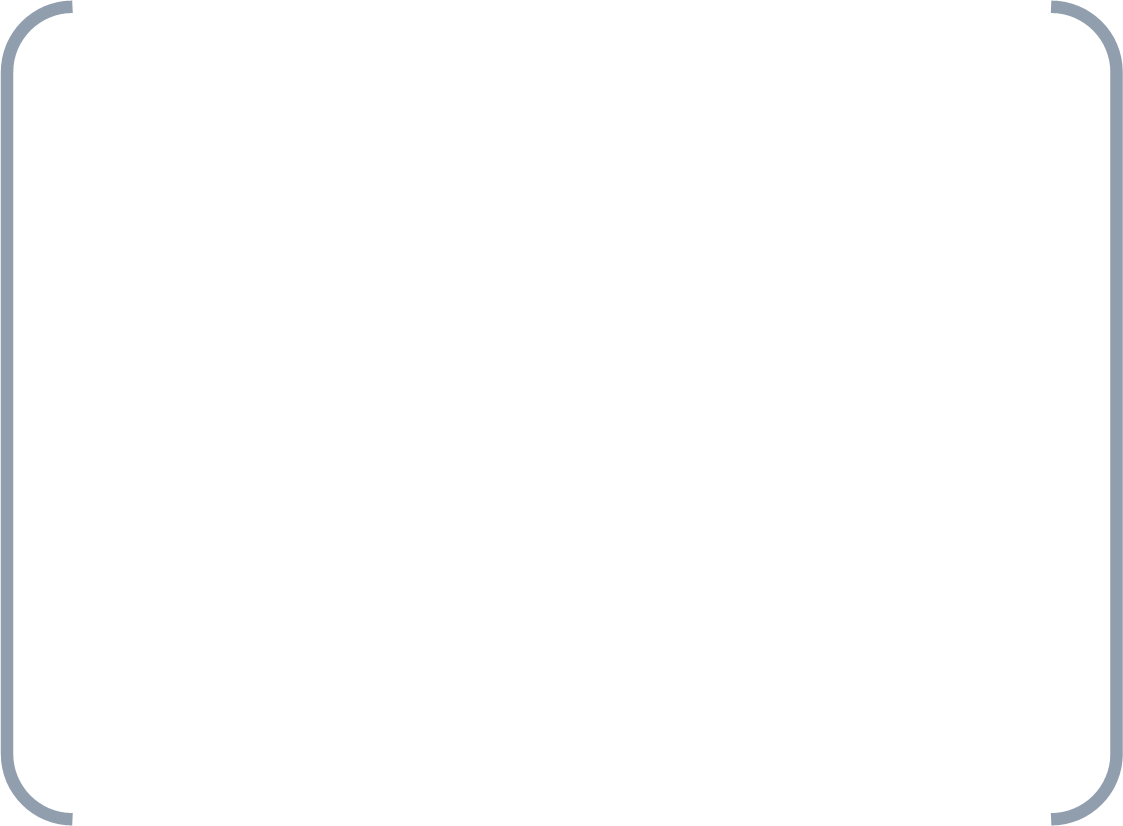 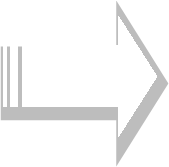 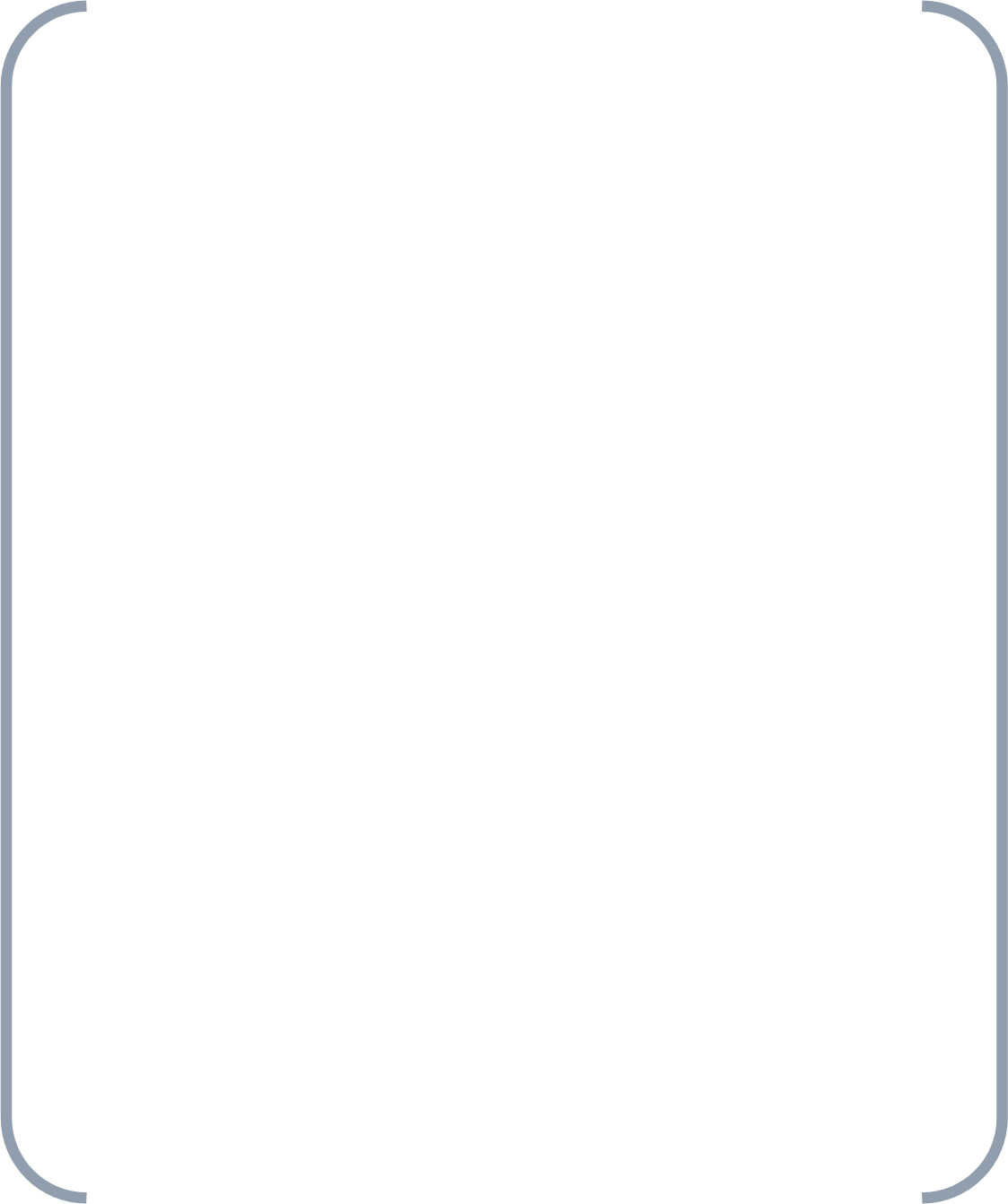 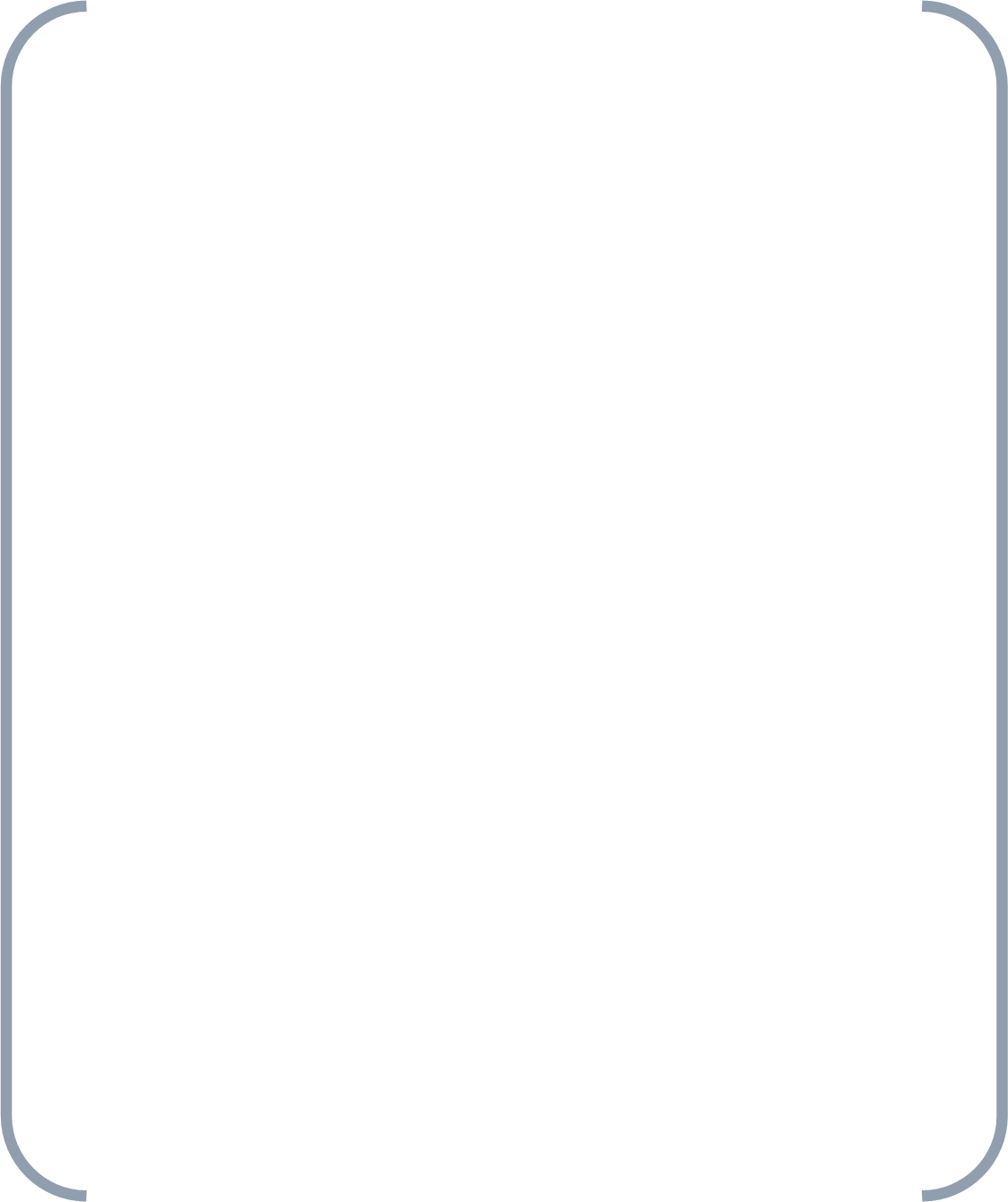 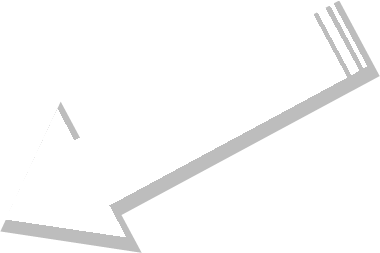 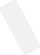 